Карточка 24 РекурсияЗадача 1. Напишите рекурсивную функцию, которая вычисляет НОД двух натуральных чисел, используя модифицированный алгоритм Евклида. Пример:Введите два натуральных числа:7006652 112307574НОД(7006652,112307574) = 1234.Задача 2. Напишите рекурсивную функцию, которая раскладывает число на простые сомножители. Пример:Введите натуральное число:378378 = 2*3*3*3*7Задача 3. Дано натуральное число N. Требуется получить и вывести на экран количество всех возможных различных способов представления этого числа в виде суммы натуральных чисел (то есть, 1 + 2 и 2 + 1 – это один и тот же способ разложения числа 3). Решите задачу с помощью рекурсивной функции. Пример:Введите натуральное число:5Количество разложений: 7Задача 4*. Дана последовательность целых чисел, заканчивающаяся числом 0. Выведите эту последовательность в обратном порядке. При решении этой задачи нельзя пользоваться массивами и прочими динамическими структурами данных.ПримерВвод 1 2 3 0 Вывод 0 3 2 1Задача 5*.  Лесенкой называется набор кубиков, в котором каждый следующий горизонтальный слой содержит меньше кубиков, чем слой под ним.Требуется подсчитать количество различных лесенок, которые могут быть построены ровно из N кубиков (1≤N≤50) . 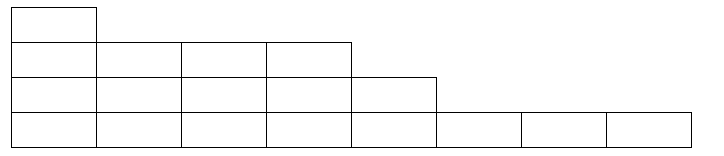 ПримерВвод  5Вывод 3Задача 6*.  На дорогах Ханоя было введено одностороннее круговое движение, поэтому теперь диск со стержня 1 можно перекладывать только на стержень 2, со стержня 2 — на 3, а со стержня 3 — на 1.Решите головоломку с учётом этих ограничений. Вам не нужно находить минимальное решение, но количество совершённых перемещений не должно быть больше 200000 при условии, что количество дисков не превосходит 10. Задано натуральное число n≤10 — размер пирамидки. Программа должна вывести способ перекладывания пирамидки из данного числа дисков со стержня 1 на стержень 3.ПримерВвод3Вывод1 1 2 1 2 3 2 1 2 1 3 1 2 2 3 1 1 2 1 2 3 3 1 2 1 3 1 1 1 2 2 3 1 1 2 3 1 3 1 3 2 3 1 1 2 1 2 3 2 1 2 1 3 1 2 2 3 1 1 2 1 2 3